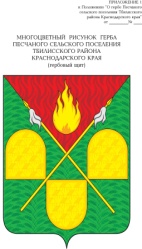 АДМИНИСТРАЦИЯ ПЕСЧАНОГО СЕЛЬСКОГО ПОСЕЛЕНИЯ ТБИЛИССКОГО РАЙОНАПОСТАНОВЛЕНИЕот  1 ноября 2017 года                                                                                   № 66х. Песчаный	 О штатном расписании муниципальных служащих администрации Песчаного сельского поселения Тбилисского районаСогласно Решения Совета Песчаного сельского поселения Тбилисского района от 10.10.2016 года № 98 «Об утверждении Положения о денежном содержании муниципальных служащих администрации Песчаного сельского поселения Тбилисского района» и в соответствии со ст. 31 устава Песчаного сельского поселения Тбилисского района, п о с т а н о в л я ю:1. Утвердить штатное расписание муниципальных служащих   администрации Песчаного сельского поселения Тбилисского района, согласно Приложению.     2.Контроль за выполнением настоящего постановления оставляю за собой.    3.Постановление вступает в силу с 1 января  2018 года.Исполняющий обязанностиглавы Песчаного сельского поселения Тбилисского района                                                                       Н.В. ПалатинаПРИЛОЖЕНИЕ к постановлению администрации Песчаного сельского поселения      Тбилисского района     от  1 ноября 2017 г. № 66ШТАТНОЕ РАСПИСАНИЕмуниципальных служащих администрации Песчаного сельского поселения Тбилисского район с 1 января 2018 годаИсполняющий обязанности главыПесчаного сельского поселенияТбилисского района 							         Н.В. Палатина№ппНаименование должностиКол-во штатныхединицРазмер месячного должностного окладаФОТДолжности служащихДолжности служащихДолжности служащихДолжности служащихГлавный - специалист 139903990